Как рассказать детям о Великой Отечественной войне?                                                                                                           Бондарева А. Е.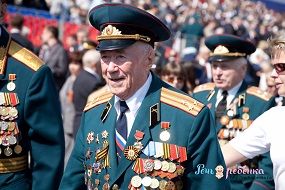 С самого 1945 года, с того счастливого мая, принесшего фашизму крах, а народам мира — свободу, этот день стал для нашего народа самым главным праздником.Когда-то наши матери, бабушки и деды рассказали нам о той великой войне. Любовь к Родине воспитывается с детства — и мы, еще маленькие, шли с гвоздиками к Вечному огню, рисовали открытки для ветеранов, учили стихи и песни. А сегодня уже мы должны рассказать нашим детям о Победе — чтобы не прервалась память, чтобы на угасал вечный огонь благодарности к солдатам, отдавшим за нас свои жизни.Но как рассказать детям о Великой Отечественной войне? Ведь тема это непростая, болезненная даже. Сколько война принесла потерь, сколько пришлось пережить народу до того момента, когда над Рейхстагом развернулось алое знамя? А говорить нужно: ведь для тех, кто не помнит прошлого, нет и будущего.Проект «Речь ребенка» подготовил для вас, дорогие читатели, готовый план беседы с ребенком о тех событиях и великой Победе. Вы сами можете дополнить его семейными историями, собственными рассказами, найти больше песен и стихов — и это будет замечательно! Но даже если вы просто прочитаете с детьми наш маленький рассказ, это будет важным шагом к воспитанию в их душах любви к Родине и уважения к великому подвигу предков.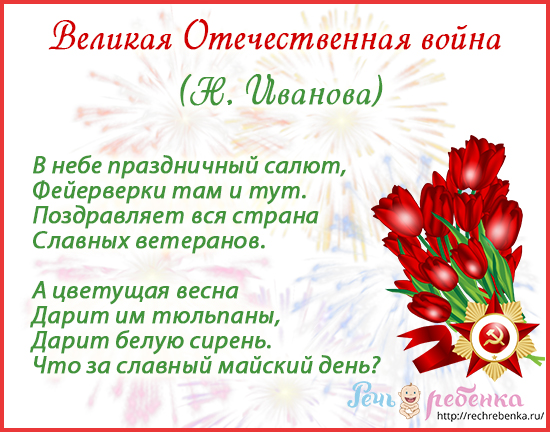  Это День Победы 9 мая — самый радостный и самый грустный праздник на свете. В этот день в глазах людей сияет радость и гордость за великую победу, которую их папы и мамы, дедушки и бабушки одержали много лет назад. Но радость эта смешана с печалью: вспоминают люди о тех, кто погиб в той войне. Много людей погибло от вражеских пуль и бомб, от голода и тяжелой работы. Поэтому говорят, что День победы — это «радость со слезами на глазах»; то есть день одновременно и радостный, и печальный.Послушайте вместе с ребенком песню “День победы”Но давай разберемся: что же это была за война? И почему победа в ней настолько важна, что вся страна празднует ее даже много лет спустя?Может быть, ты уже слышал ее название — Великая Отечественная война. Великой ее назвали потому, что не видел еще свет войны такой огромной, такой разрушительной. Никогда еще не сталкивалось в сражениях столько солдат, столько самолетов и танков, никогда еще не было разрушено столько городов, убито столько людей. Ужасная была война! А Отечественной зовут ее потому, что защищали в той войне наши солдаты свое отечество — родные поля, дома, любимых жен и детей. Защищали свободу родной страны от злых фашистов.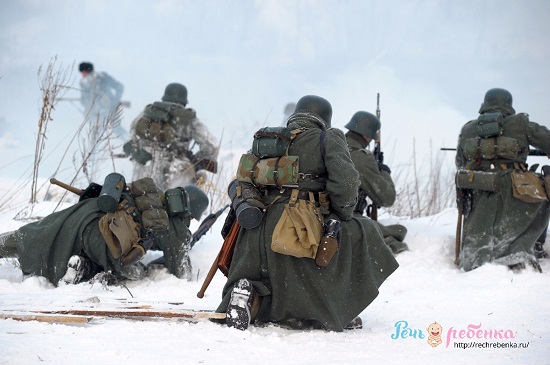 А кто такие фашисты? Это были злые, жестокие люди. Они решили, что на всей Земле должен остаться только их народ, который они считали самым лучшим. А все другие народы они хотели уничтожить. Там, где проходила армия фашистов, оставались разрушенные города и деревни, сожженные дома, убитые люди.Такой вот страшный враг пришел к нам с войной летней ночью 22 июня 1941 года.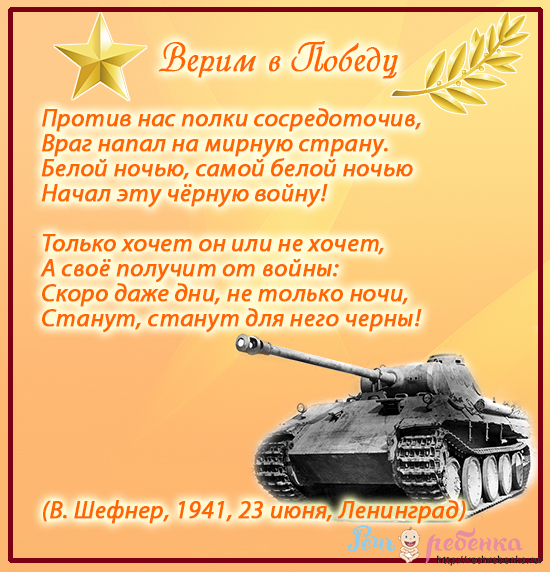 Наша вольная, мирная страна не хотела покоряться фашистам! У врага был план: быстро, одним ударом сломить нашу родину, дойти до самой Москвы и покорить ее, разрушить. Но насмерть встали на границе солдаты: не пустим! По всей стране мужчины, способные воевать, уходили на фронт, заменяя собой убитых.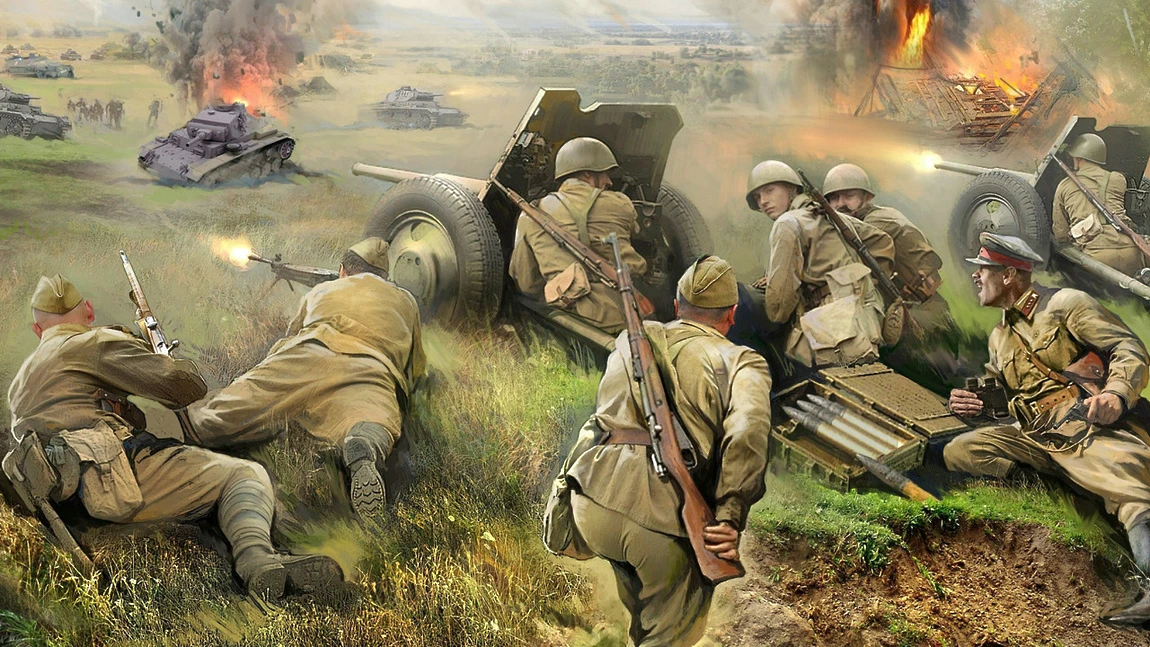  А женщины и дети вставали вместо мужчин к заводским станкам, работали в полях, растили хлеб и строили танки. Весь народ, от самых маленьких ребят до стареньких бабушек и дедушек, решил бороться с врагом!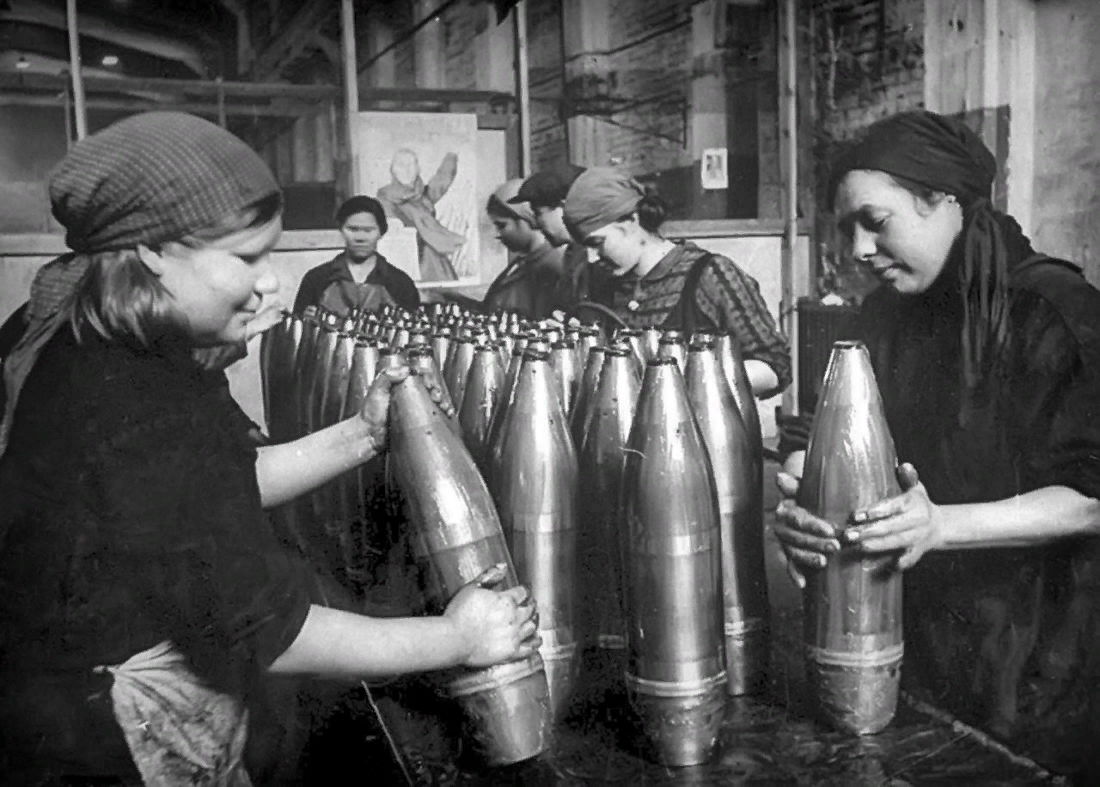  И тогда в первый раз прозвучало: война народная, священная война!Послушайте песню “Священная война”Но враг все наступал и наступал. Много солдат было у фашистов, много самолетов и танков, много бомб и снарядов. Трудно пришлось нашей армии! Долго отступали наши солдаты, и только когда за спиной оказалась Москва, столица, сердце нашей родины, всем стало ясно: дальше некуда отступать, Москву нельзя отдать врагу. Ценой страшных, тяжелых боев, ценой своих жизней остановили солдаты фашистские полчища у речки Нары, совсем недалеко от Москвы.После этой великой битвы медленно, но уже неотвратимо наступали наши солдаты, теснили фашистов, гнали с родной земли, освобождали захваченные города и людей.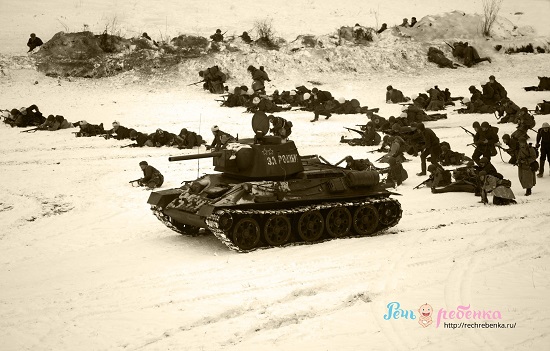 До самого Берлина, где прятались главные фашисты, гнали захватчиков, и весной 1945 года ворвались, наконец, в этот далекий город и одержали полную, окончательную победу. 8 мая 1945 года побежденные фашисты окончательно сдались, а 9 мая стало великим праздником — Днем Победы.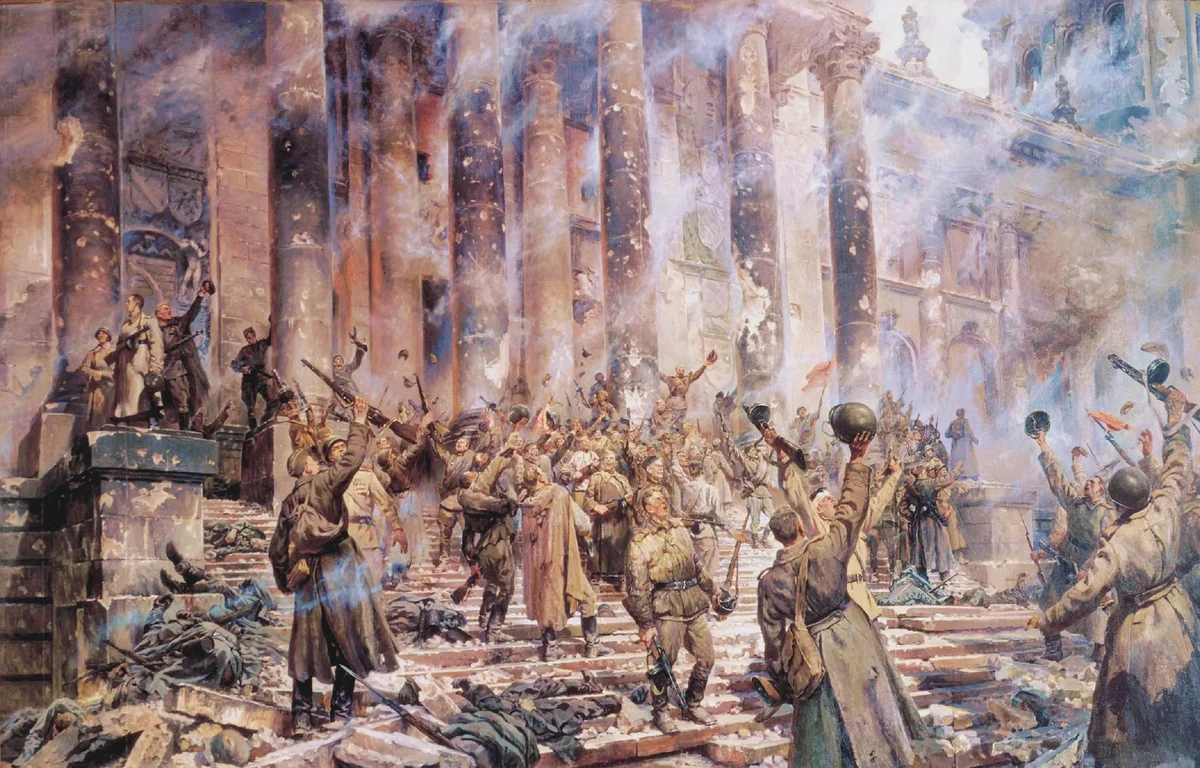 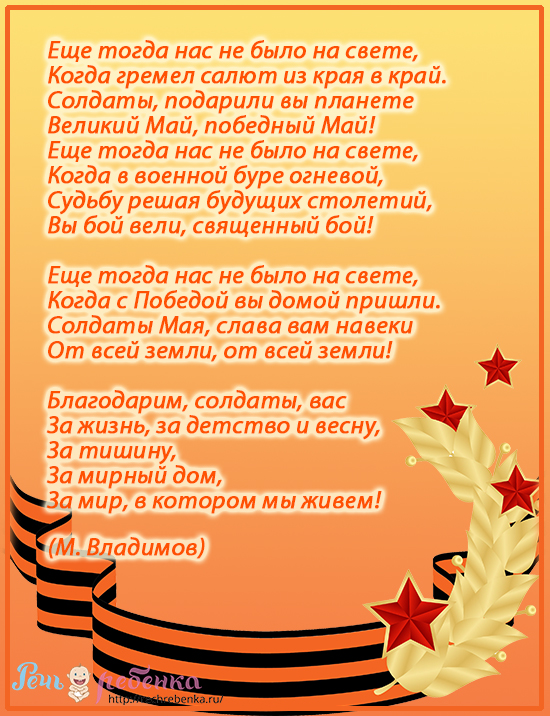 И теперь в этот день вся Россия празднует освобождение страны от захватчиков-фашистов. Это великий день памяти и благодарности: мы благодарим наших дедушек, бабушек, отцов и матерей за то, что в те страшные годы они не струсили, не покорились врагу, отстояли нашу свободу, своими жизнями заплатили за нашу счастливую жизнь и мирное небо. И ты запомни этот день! Подвиг этот никогда не должен быть забыт.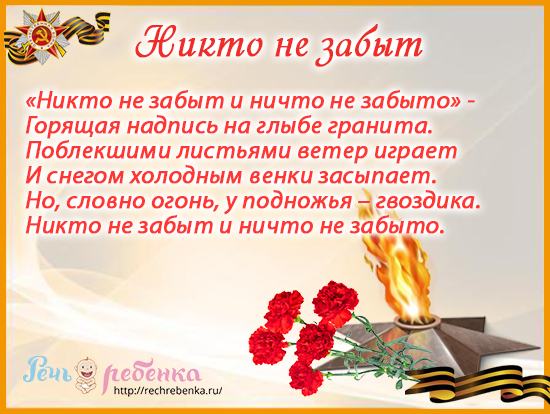 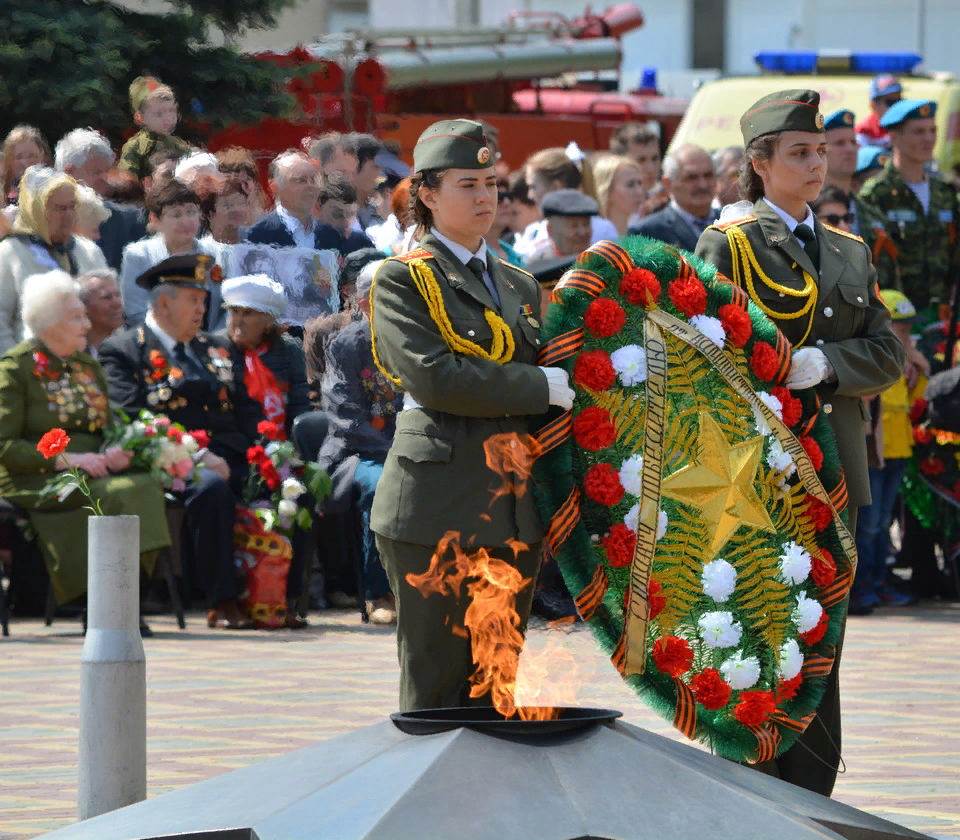 После того, как вы поговорили с ребенком о войне, можете задать ему несколько вопросов:Какой праздник мы отмечаем 9 мая? Когда началась Великая Отечественная война?Почему она так называется?Какая страна начала войну?Кто такие фашисты? Что они хотели сделать с нашим народом?Удалось ли немцам взять Москву?Когда закончилась война? Кто победил?Почему нужно помнить про войну?Кого мы благодарим в этот день и за что?Если в вашей семье кто-то воевал, то обязательно расскажите об этом ребенку. Покажите военные фотографии, награды, памятные вещи, возможно, у вас сохранились письма с фронта.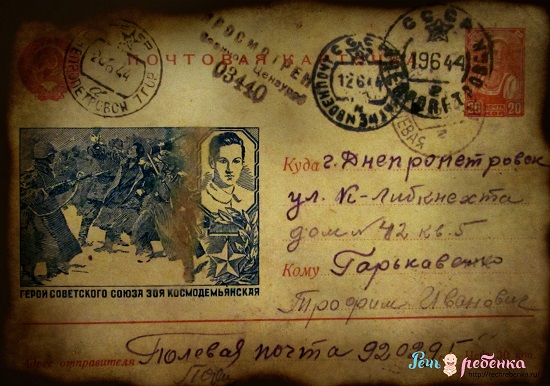 Пусть ребенок сам расспросит бабушек и дедушек о войне, если есть такая возможность. Такие беседы – самый лучший способ рассказать детям о Великой отечественной войне.